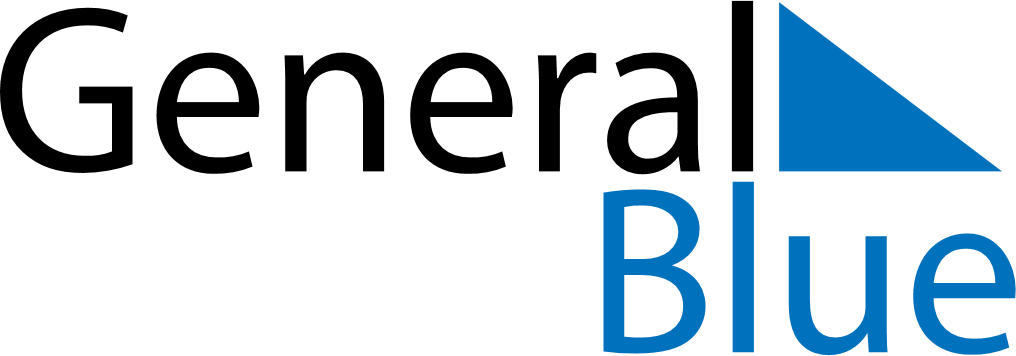 January 2027January 2027January 2027BahamasBahamasSundayMondayTuesdayWednesdayThursdayFridaySaturday12New Year’s Day345678910111213141516Majority Rule DayMajority Rule Day (substitute day)171819202122232425262728293031